Propozycje zabaw i zajęć do realizacji tematu „Witamy wiosnę” 26-27.03.2020r.Zabawa muzyczno- naśladowcza „Idziemy na spacerek”(Dzieci znają tę zabawę)Idziemy  na spacerek, idziemy na spacerekIdziemy na spaerek, zatrzymujemy się   Wracamy ze spacerku, wracamy ze spacerku    Wracamy ze spacerku, zatrzymujemy się Co ja widzę, co ja słyszę    (rodzic podaje nazwę- dziecko naśladuje)    Np. : słonko, deszczyk, wietrzyk, bocian,żabaZabawa ruchowo- nasladowcza „Jeżyk”- dziei ją znająIdzie, idzie jeż ten kolczasty zwierz-  dzieci idą na czworakach nóżkami tup, tup i pod listek siup-  uderzają rękoma o podłogę i zwijają się w kulkęJeżu, jeżu nasz skąd igiełki masz?-  leżą na plecach i machają rękami i nogamiJeżu, jeżu nasz skąd igiełki masz?Dziecko  z rodzicem mówi wierszyk  i naśladuje czynnośći jeża- gimnastyka😊Zabawa w kolory.Możemy wykorzystać kolorowe kredki, klocki.- wyszukiwanie przedmiotów w danym kolorze: dziecko podnosi kredkę, wtpowiada nazwę koloru , pozostali domownicy wyszukują przedmiotów w tym kolorze.  Zmiana ról- dziecko wyszukuje.- prowadzący (na zmianę, raz dziecko, raz rodzic) mowi- kto ma coś na sobie w kolorze np. niebieskim – podnosi klocek lub kredkę ten np. skacze jak żaba, na jednej nodze, jak pajacyk itp.Utrwalamy kolory i wykonujemy ćwiczenia ruchowe😊Życzymy miłej zabawy.Zachęcamy dzieci do pomocy rodzicom np. przy nakrywaniu do stołu ( przy okazji ćwiczymy liczenie sztućcow i innej zastawy stołowej)Możemy pobawić się w przyjęcie- przy okazji tworzyć zbiory równoliczne np. jeden nóż- jeden widelec, jeden spodeczek – jedna filiżanka, przeliczać, układać przedmioty w pary, określać czego jest więcej, mniej o ile.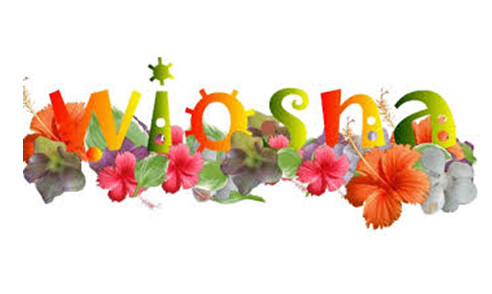 